Folgeantrag während der SchulzeitTeil 1 Von den Erziehungsberechtigten auszufüllenHiermit beantragen wir die Prüfung des Anspruchs auf ein Sonderpädagogisches Bildungsangebot für unser Kind Der Antrag sollte bis spätestens 01.11. eines jeden Jahres gestellt werden___________________________________________________________________________Ort, Datum 	Unterschrift(en) Erziehungsberechtigte/Unterschrift Schüler (ab 16 Jahren)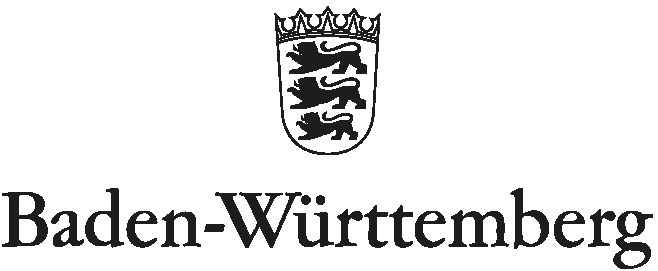 Einwilligung in die Datenverarbeitung und -weitergabeEntbindung von der ärztlichen Schweigepflicht 	Ich willige/ wir willigen ein, dass das Staatliche Schulamt Freiburg meine/ unsere personenbezogenen Daten und die des o. g. Kindes zum Zweck der Prüfung und Feststellung des Anspruchs auf ein sonderpädagogisches Bildungsangebot und des geeigneten Lernortes nach den jeweiligen datenschutzrechtlichen Bestimmungen elektronisch in einer zentralen Datenbank verarbeitet. Zugriff auf diese Daten haben nur definierte Mitarbeiter des Staatlichen Schulamts Freiburg sowie die von diesem mit der sonderpädagogischen Diagnostik beauftragte Lehrkraft für Sonderpädagogik. Ich kann beim Staatlichen Schulamt Freiburg Auskunft über die gespeicherten Daten und die Berichtigung unrichtiger Daten verlangen. Meine/ unsere Angaben zum Antrag sind freiwillig. Liegen der Schule jedoch konkrete Hinweise auf einen Anspruch auf ein sonderpädagogisches Bildungsangebot vor und wird von mir/ uns kein Antrag gestellt, ist der Antrag von der Schule beim Staatlichen Schulamt zu stellen. 	Ich bin/ wir sind damit einverstanden, dass das Staatliche Schulamt Freiburg und die von diesem beauftragte Lehrkraft für Sonderpädagogik Daten, Informationen, Befunde und Gutachten über mein/ unser Kind zum Zweck der Prüfung und Feststellung des Anspruchs auf ein sonderpädagogisches Bildungsangebot und des geeigneten Lernortes bei folgenden Stellen anfordern, besprechen, austauschen und in der zentralen Datenbank speichern darf. Die Mitarbeiterinnen und Mitarbeiter sind verpflichtet, die Informationen vertraulich zu behandeln.behandelnder Arzt (s. u. ausdrückliche Einwilligung): Kinderklinik, SPZ (s. u. ausdrückliche Einwilligung): Träger der Eingliederungshilfe (Jugendamt/ Sozialamt): (Schul-) Kindergarten: Grundschulförderklasse: Sonderpädagogische Beratungsstelle Frühförderung/ Interdisziplinäre Frühförde-     rung/ Therapeuten Bitte kreuzen Sie an, für welche Stellen Ihre Einwilligung gelten soll.Ich willige/ wir willigen ausdrücklich ein, dass dabei Daten über die Gesundheit meines/ unseres Kindes wie vorstehend beschrieben verarbeitet werden dürfen.Ich bin/ wir sind einverstanden, dass bei Bedarf an Leistungen der Eingliederungshilfe sonderpädagogische Berichte an das zuständige Amt zum Zweck der Genehmigung einer Kostenübernahme weitergegeben werden.Diese Einwilligung/en kann/ können verweigert werden. Ferner kann eine einmal erteilte Einwilligung widerrufen werden. Ort, Datum 				Unterschrift(en) Erziehungsberechtigte 	*Im Falle einer Vormundschaft oder Ergänzungspflegschaft bitte eine Bestallungsurkunde beifügen.Information bei Erhebung und Verarbeitung von personenbezogenen Daten zum Verbleib bei den ErziehungsberechtigtenMit diesem Merkblatt wird der Informationspflicht gem. Art. 13 und 14 der Datenschutz-Grundverordnung (DSGVO) entsprochen. • Namen und Kontaktdaten des für die Datenverarbeitung Verantwortlichen (ggf. auch seines Vertreters): Staatliches Schulamt FreiburgOltmannsstraße 2279100 FreiburgHerr Vollmer (Schulrat Sonderpädagogische Bildungs- und Beratungszentren)Heiko.Vollmer@ssa-fr.kv.bwl.de• Kontaktdaten des Datenschutzbeauftragten: Staatliches Schulamt FreiburgBehördlicher DatenschutzbeauftragterOltmannsstraße 2279100 FreiburgDatenschutz@ssa-fr.kv.bwl.de• Zwecke der Datenverarbeitung: Klärung des Bedarfs zur Prüfung des Anspruchs auf ein sonderpädagogisches Bildungsangebot• Rechtsgrundlage für die Datenverarbeitung: Die personenbezogenen Daten Ihres Kindes werden auf der Grundlage der jeweils erteilten Einwilligung verarbeitet. • Empfänger oder Kategorien von Empfängern der personenbezogenen Daten: Schulrat/rätin Sonderpädagogik und Pädagogische Mitarbeiter*Innen des Staatlichen Schulamts Lehrkraft der Sonderpädagogik, die mit Klärung des Bedarfs beauftragt wurdezuständiges Amt bei Bedarf an Leistungen der Eingliederungshilfe/Jugendamt • Speicherdauer der personenbezogenen Daten oder Kriterien für die Festlegung dieser Dauer: Solange Verfahren der Prüfung und des Anspruchs auf ein sonderpädagogisches Bildungsangebot andauert • Sie haben folgende Betroffenenrechte: das Recht auf Auskunft gegenüber dem Verantwortlichen über die betreffenden personenbezogenen Daten (Art. 15 DSGVO), das Recht auf Berichtigung der sie betreffenden unrichtigen personenbezogenen Daten (Art. 16 DSGVO), das Recht auf Löschung der sie betreffenden personenbezogenen Daten (Art. 17 DSGVO), das Recht auf Einschränkung der Verarbeitung (Art. 18 DSGVO), das Recht auf Datenübertragbarkeit (Art. 20 DSGVO), das Recht, eine erteilte Einwilligung jederzeit widerrufen zu können. Zudem besteht ein Beschwerderecht bei dem Landesbeauftragten für den Datenschutz.Teil 2: Auszufüllen von der SchuleMitwirken der Schulezur Prüfung des Anspruchsauf ein sonderpädagogisches Bildungsangebotgemäß Schulgesetz von Baden-Württemberg § 82 und SBA-VO § 4Ort, Datum 	Unterschrift SchulleitungAntrag der Erziehungsberechtigtenzur Prüfung des Anspruchsauf ein sonderpädagogisches Bildungsangebotgemäß Schulgesetz von Baden-Württemberg § 82 Feststellung des Anspruchsund SBA-VO, § 4Angaben zur Person des KindesName, Vorname(n)  Mädchen   Junge   diversgeb. am: Nationalität: Erziehungsberechtigt sind/ist:  beide Elternteile        Mutter        Vater   ☐ weitere gesetzliche Vertretung*     *Im Falle einer Vormundschaft oder Ergänzungspflegschaft bitte eine Bestallungsurkunde beifügenAnschrift der aktuell besuchten SchuleSchulart, Name, Ort:	Schuljahr:	Schulbesuchsjahr:	Klassenstufe:	Aktuelle Adresse des/der Erziehungsberechtigten ggf. weitere gesetzliche VertretungErziehungsberechtigter 1Name, Vorname:	Straße/Hausnummer:	PLZ/Ort:	Tel.-Nr.:	E-Mail:	Erziehungsberechtigter 2Name, Vorname:	Straße/Hausnummer:	PLZ/Ort:	Tel.-Nr.:	E-Mail:	Weitere gesetzliche Vertretung Name, Vorname:	Straße/Hausnummer:	PLZ/Ort:	Tel.-Nr.:	E-Mail:	Unterschrift der ErziehungsberechtigtenSchweigepflichtsentbindung zum:Antrag auf Feststellung des Anspruchs auf ein sonderpädagogisches Bildungsangebot Schweigepflichtsentbindung zum:Antrag auf Feststellung des Anspruchs auf ein sonderpädagogisches Bildungsangebot Schweigepflichtsentbindung zum:Antrag auf Feststellung des Anspruchs auf ein sonderpädagogisches Bildungsangebot Name, Vorname(n)  Mädchen  Junge  diversgeb. am Erziehungsberechtigt sind/ist: beide Elternteile	Mutter	Vater		  weitere gesetzliche Vertretung*Erziehungsberechtigt sind/ist: beide Elternteile	Mutter	Vater		  weitere gesetzliche Vertretung*Erziehungsberechtigt sind/ist: beide Elternteile	Mutter	Vater		  weitere gesetzliche Vertretung*Angaben zur Person des Kindes oder des JugendlichenName, Vorname(n):	 Mädchen	 Junge	 diversgeb. am:	Schule:	Klassenlehrer*in:  (mit E-Mail und Tel.)Lehrkraft der Sonderpädagogik (mit E-Mail und Tel.)Erziehungsberechtigt sind/ist:		beide Elternteile		Mutter		VaterAktuelle Adresse des/der ErziehungsberechtigtenErziehungsberechtigter 1Name, Vorname:	Straße/Hausnummer:	PLZ/Ort:	Tel.-Nr.:	E-Mail:		Erziehungsberechtigter 2Name, Vorname:	Straße/Hausnummer:	PLZ/Ort:	Tel.-Nr.:	E-Mail:	SchuljahrSchulbesuchjahrKlassenstufeSchulart, Name, OrtFeststellungsbescheid mit FörderschwerpunktFeststellungsbescheid mit FörderschwerpunktBeteiligte Fachdisziplinen   Name/ Anschrift/ Telefonnummer/ E-MailÄrzteTherapeutenJugendamtEingliederungshilfeSonstigeAnlass des Berichts: Der bereits festgestellte Anspruch auf ein sonderpädagogisches Bildungsangebot soll verlängert werden. Der Förderschwerpunkt soll erweitert bzw. verändert werden. Aus Sicht der Schule wäre folgender Förderschwerpunkt angemessen:____________________________________________________________________________________________Pädagogischer Bericht der aktuell zuständigen SchuleEs soll dargelegt werden, ob und gegebenenfalls, weshalb der Schüler/die Schülerin auch mithilfe sonderpädagogischer Beratung und Unterstützung die Bildungsziele der allgemeinen Schule voraussichtlich nicht erreichen kann.                                                                                                                            Aktuelle SituationBesonderheiten in der EntwicklungSprachentwicklung, Motorik, Hören, Sehen, gesundheitliche Beeinträchtigungen, Medikamente, bisherige Therapien: Logopädie, Ergotherapie, psychologische Betreuung, …ggf. Bericht als AnlageLern- und ArbeitsverhaltenMitarbeit, Leistungsbereitschaft, Motivation, Selbstständigkeit, Konzentration, Neugierde, Aufmerksamkeitsspanne, Merkfähigkeit, Anstrengungsbereitschaft, Arbeitstempo, Genauigkeit, Eigeninitiative, Interesse, Ablenkbarkeit, Ordnungsverhalten, Umgang mit Anforderungen, Frustrationstoleranz, Umgang mit Fehlern, Angst vor Misser-folgen, Unruhe/Bewegungsdrang, Fein/Grobmotorik, …Emotionale und soziale KompetenzenStellung in der Klassengemeinschaft, Verhalten gegenüber anderen Kindern/Erwachsenen, Verhalten im Unterricht, in weniger strukturierten Situationen - wie Weg zur Einrichtung, Pause, Sport, Kontaktfähigkeit, Selbststeuerung/impulsives Verhalten, Rückzug, Lenkbarkeit, Reizbarkeit, Durchsetzungsvermögen, Hilfsbereitschaft, Kompromissbereitschaft, Konfliktbewältigungsstrategien, Regelbewusstsein, Anpassung an veränderte Gruppensituationen/in der Öffentlichkeit, Wahrnehmung, soziale Situation, …   Kommunikationsverhalten/SpracheBlickkontakt, Sprechfreude, Sprechbeteiligung, zuhören können, Gefühle versprachlichen, Informationen erfragen, Anweisungen verstehen und ausführen, Stimmlautstärke, Redetempo, zusammenhängendes, zeitlich richtiges Erzählen, altersangemessener Wortschatz, Deutschkenntnisse, deutliche Aussprache, Lautbildung, Satzbildung, …   Denken / Kognitive KompetenzenBeschreibung der Leistungen in den verschiedenen kognitiven Kompetenzen: Merkfähigkeit, Abstraktionsfähig-keit, schlussfolgerndes Denken, Oberbegriffsbildung, ...* DeutschPhonologische Bewusstheit, Interesse an Symbolen und Schrift, Merkfähigkeit. Buchstabenkenntnis (Druckschrift), Auditive Analyse von Wörtern (An-, Auslaut, Lautfolgen), Lesefähigkeit (Synthese Einzelwörter), Lese-fluss/ Sinnentnahme, Rechtschreibung/LRS, Abschreiben, Sätze bilden/aufschreiben, Verfassen von Texten, Sachverhalte mündlich darstellen, …* MathematikMengenerfassung/Mengeninvarianz, Reihenfolge (Seriation), Klassifikation, Zahlwortreihe …Ziffernkenntnis, Orientierung im Zahlenraum bis _, Zehnerübergänge (ZR bis ___), Kenntnis des kleinen 1X1, Schriftliche Ver-fahren (Addition, Subtraktion, Multiplikation, Division), Orientierung in Zeitabläufen, Textaufgaben, (evtl. rechnet mit Hilfsmitteln, Rechenschwäche, …Erkennbare Stärken beim KindWas kann sie/er gut? Was läuft trotz aller Probleme noch gut? Womit kann man sie/ihn motivieren?Familiäre Situation und FreizeitFamiliäre Situation, Gesprächsbereitschaft, Vertrauenslage, Konsens zwischen den Erziehungsberechtigten, Hausaufgabensituation, Nachmittagsbetreuung, Verein, Therapien, …Dokumentation bisher getroffener schulischer FördermaßnahmenMaßnahmen der Individualisierung im Unterricht (in einzelnen Fächern, besondere Aufgaben in der Klasse, besondere Hausaufgaben…), Förderunterricht, Einzelbetreuung, Sitzordnung, Klassen-/Schulwechsel …, ggf. An-wendung des Nachteilsausgleichs, ggf. Einbezug von ambulanten Hilfen, z.B. soziale Gruppenarbeit, Hausauf-gabenhilfe, …, ggf. Einbezug außerschulischer Partner: Jugendamt/Amt für Soziales und Versor-gung/Eingliederungshilfe Sozialamt/Amt für Kinder, Jugend und Familie, Vereine, Psychologische Beratungsstelle, ärztliche/therapeutische Betreuung, Sonderpädagogischer Dienst…Hypothese/ErklärungsversuchWelche Vermutung haben Sie, wodurch sich die Beeinträchtigung in Aktivität und Teilhabe erklären lässt?Dokumentation der Kooperation mit den ErziehungsberechtigtenBeratung, Absprachen Vereinbarungen zwischen Eltern/Schule/Kind(Dokumentation aller Elterngespräche/Telefonate), Klassenkonferenz mit Ergebnissen (Protokoll)Der Bericht wurde mit den Erziehungsberechtigten besprochen.ja   	  neinEs besteht Einigkeit zwischen Erziehungsberechtigten und Schule bezüglich der Aussagen zum Anspruch auf ein sonderpädagogisches Bildungsangebot (Verlängerung; Änderung; Er-weiterung). ja   	  neinErziehungsplan der ErziehungsberechtigtenWird der Anspruch auf ein sonderpädagogisches Bildungsangebot festgestellt, wünschen sich die Erziehungsberechtigten die Beschulung an …	der allgemeinen Schule (Inklusion)	einem Sonderpädagogischen Bildungs- und Beratungszentrum (SBBZ) 	falls angeboten: 	 einer kooperativen Organisationsform eines SBBZ an der allgemeinen Schuleweitere Anmerkungen zum Erziehungsplan der Erziehungsberechtigten: